TarifsContacts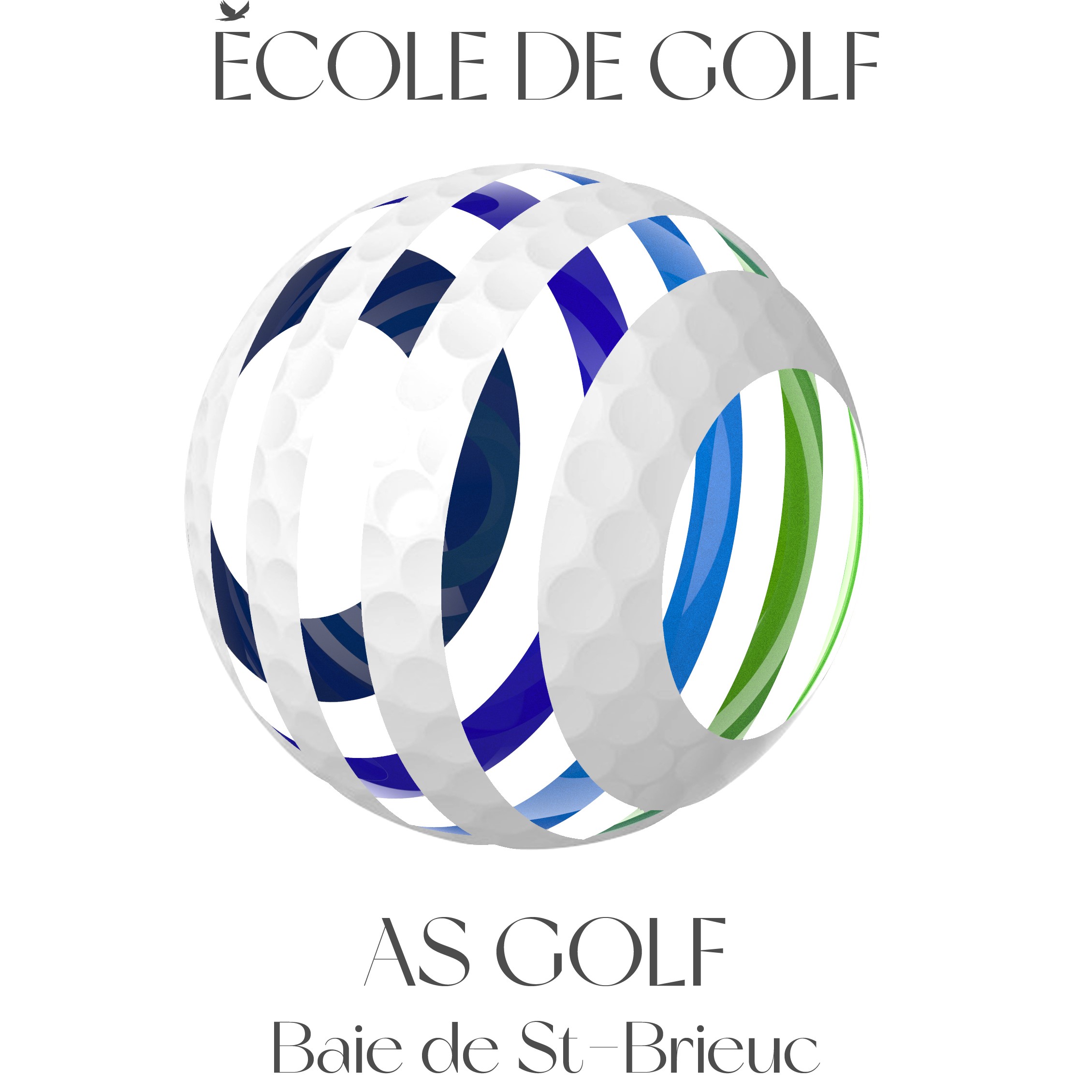 Le GolfUn sport, des valeursDes objectifs, une école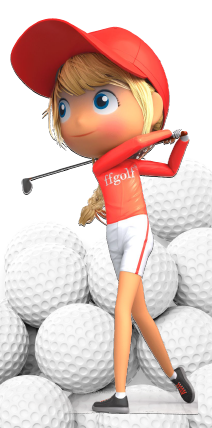 Groupes « Loisir »Au programme45 min à 1 h 1/2 de cours/semaine3 passages de drapeaux par andes animations « fun » sur l’année (Noël de l’École, invite un copain, invite un parent, fête de l’École…)Les cours *Baby golf : mercredi 14h-14h457-12 ans : mercredi 14h45-15h45Loisir ado : samedi 11h-12h30L’école de golfNos objectifsFaire découvrir et aimer le golf dans un esprit de camaraderie, de travail et de jeuFaire progresser les jeunes pour le plaisir de jouer sans obligation de s’aligner sur des compétitionsPermettre l’éclosion de talents qui s’inscriront dans une démarche sportive vers la compétitionAccompagner les jeunes compétiteurs 
en recherche de performance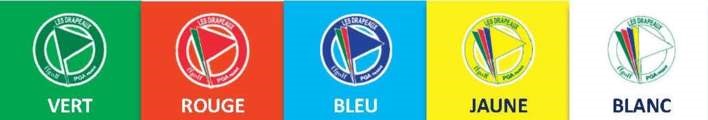 Nos valeursRespect de l’autre, de l’encadrement, du terrain, du matériel et de soi-mêmeHonnêteté, humilité, modestiePatience, calme, sérénitéPersévérance, courage, motivation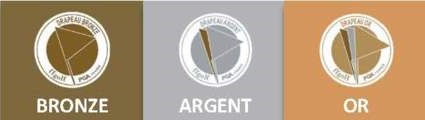 * Cours sous réserve d’effectif suffisantGroupe « Sport »Au programme1 h 1/2 de cours/semaineAccompagnement sur le parcours 1 fois/mois (à la suite du cours)3 passages de drapeaux par an et des animations « fun » sur l’annéeLe cours *Samedi 13h30-15h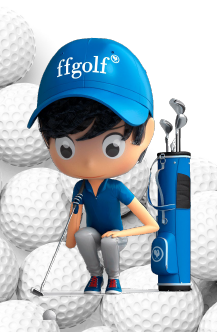 Groupe « Performance »Au programme4 h de cours et d’entraînement sur le parcours/semaine1/2 h de cours individuels réguliersAnimations « fun » sur l’annéeLes cours *Samedi 13h-15h : sur le parcoursSamedi 15h-17h : cours collectifAdhésion à l’AS et licence FFGAdhésion à l’AS et licence FFGChèque à l’ordre de AS Golf de la Baie de St-Brieuc (selon âge).Chèque à l’ordre de AS Golf de la Baie de St-Brieuc (selon âge).Licence 2023né.e de 2005 à 2010 inclus32 €né.e à partir de 2011 inclus29 €Tarif des coursTarif des coursBaby golf – 45 min90 €Groupes Loisir – 1 h100 €Groupes Ados et Sport – 1 h 30120 €Groupes Performance – 2 h135 €Accès au parcours (hors cours)Accès au parcours (hors cours)Abonnement annuel à régler à l’accueil du golf :  <12 ans = 80 € / 12-17 ans = 125 €.Accès pour un green fee : 15 €Abonnement annuel à régler à l’accueil du golf :  <12 ans = 80 € / 12-17 ans = 125 €.Accès pour un green fee : 15 €À prévoir dans le cadre des compétitionsÀ prévoir dans le cadre des compétitionsPour les compétitions organisées par les golfs : droit de jeu défini par l’AS (3 € pour les compétitions organisées par l’AS du Golf de St Brieuc)Pour les compétitions organisées par les golfs : droit de jeu défini par l’AS (3 € pour les compétitions organisées par l’AS du Golf de St Brieuc)Pour les compétitions organisées par la Fédération française de golf : droit fédéral de 35 € pour tout jeune participant à au moins une épreuve fédérale individuelle.Pour les compétitions organisées par la Fédération française de golf : droit fédéral de 35 € pour tout jeune participant à au moins une épreuve fédérale individuelle.École de golfPour les cours (enseignement, présence) :Adrien MONNIER – ProfessionnelTél : 06.61.28.62.80Mail : monnier_adrien@hotmail.frPour l’organisation / volet administratif : Véronique LE LEU – Responsable JeunesTél : 07.60.00.70.24Mail : v7leleu@gmail.comBénévoles : Estelle, Jean-François, Ludovic,Michel, Nicolas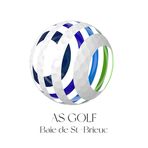 Association sportivePrésident : Yvon LE NORMANDhttps://www.facebook.com/As-golf-baie-de-st-Brieuc-109514981227963/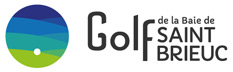 Golf de la Baie de Saint-BrieucAvenue des Ajoncs d'Or – 22 410 LANTICAccueil : 02 96 71 90 74http://www.golfbaiedesaintbrieuc.bzh/